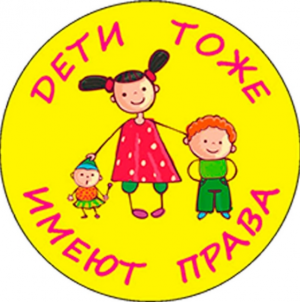 ПРАВОВОЕ РЕГУЛИРОВАНИЕ ПРАВ И ЗАКОННЫХ ИНТЕРЕСОВ НЕСОВЕРШЕННОЛЕТНИХ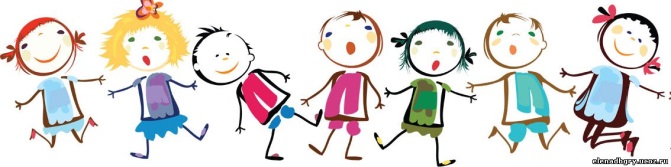 Конституция Российской Федерации закрепляет, что дети являются приоритетом государственной политики России (п. 4 ст. 67.1). Семейное законодательство ребенком признает лицо, не достигшее возраста восемнадцати лет (совершеннолетия) (ч. 1 ст. 54 СК РФ). Права и законные интересы несовершеннолетнего являются важнейшим элементом его правового статуса. Права и законные интересы несовершеннолетних закреплены в различных документах, которые можно разделить на две группы: международно-правовые и национальные. Международно-правовые документы. Часть 4 статьи 15 Конституции Российской Федерации установила, что общепризнанные принципы и нормы международного права и международные договоры Российской Федерации являются составной частью ее правовой системы. Если международным договором Российской Федерации установлены иные правила, чем предусмотренные законом, то применяются правила международного договора. Россия ратифицировала:- Конвенцию о правах ребёнка 1989 года, определившую не только основополагающие права несовершеннолетнего, но и систему гарантий по их реализации странами-участницами; - Конвенцию о гражданско-правовых аспектах международного похищения детей (заключена в г. Гааге 25.10.1980), обеспечивающую незамедлительное возвращение детей, незаконно перемещенных в любое из Договаривающихся государств, либо удерживаемых в любом из Договаривающихся государств; - Конвенцию о юрисдикции, применимом праве, признании, исполнении и сотрудничестве в отношении родительской ответственности и мер по защите детей (заключена в г. Гааге 19.10.1996), касающуюся совершенствования защиты детей в международных ситуациях; - Конвенцию о правовой помощи и правовых отношениях по гражданским, семейным и уголовным делам (заключена в г. Минске 22.01.1993), в соответствии с которой государства-члены Содружества Независимых Государств, гражданам и лицам, проживающим на их 3 территориях, в отношении личных и имущественных прав предоставляют такую же правовую защиту, как и собственным гражданам; - Венскую конвенцию о консульских сношениях (заключена в г. Вене 24.04.1963), включающую в число консульских функций «охрану, в рамках установленных законами и правилами государства пребывания, интересов несовершеннолетних и иных лиц, которые являются гражданами представляемого государства, в особенности, когда требуется установление над такими лицами какой-либо опеки или попечительства»; - Минимальные стандартные правила Организации Объединенных Наций (Пекинские правила, 1985 г.), касающиеся отправления правосудия в отношении несовершеннолетних; - Правила Организации Объединенных Наций, касающиеся защиты несовершеннолетних, лишенных свободы (приняты 14.12.1990 Резолюцией 45/113 Генеральной Ассамблеи ООН); - Руководящие принципы Организации Объединенных Наций для предупреждения преступности среди несовершеннолетних (Эр-Риядские руководящие принципы, приняты 14.12.1990 Резолюцией 45/112 на 68-ом пленарном заседании Генеральной Ассамблеи ООН); - Протокол о предупреждении и пресечении торговли людьми, особенно женщинами и детьми, и наказании за нее, дополняющий Конвенцию Организации Объединенных Наций против транснациональной организованной преступности (принят в г. Нью-Йорке 15.11.2000 Резолюцией 55/25 на 62-ом пленарном заседании 55-ой сессии Генеральной Ассамблеи ООН); - Факультативный протокол к Конвенции о правах ребенка, касающийся торговли детьми, детской проституции и детской порнографии (принят Резолюцией № 54/263 Генеральной Ассамблеи ООН). Россия ратифицировала ряд международно-правовых документов, обязывающих государства-участников создавать условия, обеспечивающие реализацию прав инвалидов, в том числе несовершеннолетних. Большое значение имеют и двусторонние договоры Российской Федерации в сфере защиты прав несовершеннолетних: заключены 14 договоров о правовой помощи по уголовным делам, 5 договоров о правовой помощи по гражданским делам и 27 договоров о правовой помощи по гражданским (семейным) и уголовным делам. Национальные документы.К федеральным, региональным и муниципальным, прежде всего, относятся: Конституция РФ, Семейный кодекс РФ, Гражданский кодекс РФ, Трудовой кодекс РФ, Федеральный закон от 24.07.1998 № 124-ФЗ «Об основных гарантиях прав ребенка в Российской Федерации», Федеральный закон от 31.05.2002 № 62-ФЗ 4 «О гражданстве Российской Федерации», Федеральный закон от 21.11.2011 № 323-ФЗ «Об основах охраны здоровья граждан в Российской Федерации», Федеральный закон от 29.12.2012 № 273-ФЗ «Об образовании в Российской Федерации», Федеральный закон от 19.05.1995 № 81-ФЗ «О государственных пособиях гражданам, имеющим детей», Федеральный закон от 29.12.2006 № 256-ФЗ «О дополнительных мерах государственной поддержки семей, имеющих детей», Федеральный закон от 28.06.1995 № 98-ФЗ «О государственной поддержке молодежных и детских общественных объединений», Федеральный закон от 29.12.2010 № 436-ФЗ «О защите детей от информации, причиняющей вред их здоровью и развитию», Распоряжение Правительства РФ от 25.08.2014 № 1618-р «Об утверждении Концепции государственной семейной политики в Российской Федерации на период до 2025 года», Распоряжение Правительства РФ от 29.05.2015 № 996-р «Об утверждении Стратегии развития воспитания в Российской Федерации на период до 2025 года», Национальные проекты и т.д.КЛАССИФИКАТОР ПРАВ И ЗАКОННЫХ ИНТЕРЕСОВ НЕСОВЕРШЕННОЛЕТНИХI. ЛИЧНЫЕ ПРАВА 1. ПРАВО НА ЖИЗНЬ, ЗАЩИТУ ОТ НАСИЛИЯ события, повлёкшие травматизм и гибель транспорт водный воздушный железнодорожный автомобильный дорожно-транспортные происшествия дети-пешеходы дети-пассажиры дети-водители мототранспорт велосипед электросамокат, сигвей незарегистрованные средства передвижения природные и техногенные происшествия утопление пожар падение с высоты обморожение электротравмы отравление алкоголь наркотические (психоактивные) вещества лекарственные средства токсические вещества неустановленные вещества безалкогольные тонизирующие напитки никотиносодержащая продукция электронные сигареты вейпы сигареты, сигары, трубки системы нагревания табака суицидальные действия 6 доведение до суицида попытки суицида суицид групповой суицид мальчики до 14 лет мальчики с 15 до 17 лет включительно девочки до 14 лет девочки с 15 до 17 лет включительно безопасность на объектах инженерной инфраструктуры, включая детские и спортивные площадки аттракционы детские развлекательные центры причинение вреда здоровью агрессивными животными безнадзорность самовольные уходы несовершеннолетних из семьи, в том числе замещающей учреждений для детей поиск пропавших/заблудившихся детей деяния, содержащие признаки состава административного правонарушения в отношении несовершеннолетних, совершенные должностными лицами с участием несовершеннолетних, не достигшими возраста привлечения к административной ответственности деяния, содержащие признаки состава преступления в отношении несовершеннолетних совершенные должностными лицами с участием несовершеннолетних не достигших возраста привлечения к уголовной ответственности дети, пострадавшие от травли (буллинг) дети, пострадавшие от кибербуллинга дети, пострадавшие от экстремизма дети, пострадавшие от актов терроризма дети, пострадавшие в вооруженных конфликтах. 2. ПРАВО НА ИМЯ, ЧЕСТЬ И ДОСТОИНСТВО выбор имени (запрет использовать цифры, буквенно-цифровые обозначения, числительные, символы и не являющиеся буквами знаки, бранные слова, указание на ранги, должности, титулы) изменение имени, отчества, фамилии равенство прав и свобод несовершеннолетнего установление своей индивидуальности и идентичности честь достоинство личная неприкосновенность охрана частной жизни личная, семейная тайна тайна переписки и право на получение почтовой корреспонденции тайна переговоров. 3. ПРАВО НА СВОБОДУ МЫСЛИ, СОВЕСТИ И ВЕРОИСПОВЕДАНИЯ беспрепятственно формировать свои убеждения и мнения, свободно их выражать, при условии, что они не являются антиобщественными менять свою религию или убеждения исповедовать свою религию или убеждения 4. ПРАВО ИМЕТЬ ГРАЖДАНСТВО И СВОБОДУ ПЕРЕМЕЩЕНИЯ статус лица, пребывающего на территории Российской Федерации приобретение гражданства отказ от гражданства вид на жительство разрешение на временное проживание беженцы вынужденные переселенцы лица без гражданства отсутствие миграционного статуса ребенка, проживающего в РФ запрет на въезд в РФ депортация и контролируемый выезд паспортизация и документы, удостоверяющие личность паспорт гражданина РФ свидетельство о рождении заграничный паспорт РФ документы других стран въезд и выезд визовые вопросы 8 регистрация по месту жительства снятие с регистрационного учета постановка на регистрационный учет регистрация по месту пребывания снятие с регистрационного учета постановка на регистрационный учет 5. ПРАВО НА КВАЛИФИЦИРОВАННУЮ ЮРИДИЧЕСКУЮ ПОМОЩЬ И СУДЕБНУЮ ЗАЩИТУ учет мнения ребенка, достигшего 10 лет, при разрешении семейного спора обращение в суд ребенка, достигшего 14 лет бесплатная юридическая помощь юридическая помощь несовершеннолетним, находящимся в конфликте с законом обеспечение процессуальных прав несовершеннолетних, привлекаемых к административной ответственности уголовной ответственности обеспечение прав малолетних детей, пребывающих с матерями в местах принудительного содержания обеспечение прав несовершеннолетних в местах принудительного содержания ЦВСНП СУВУ ИВС СИЗО воспитательные колонии обращение к Уполномоченному по правам ребенка федеральному региональному информирование семей с детьми о правах, их реализации и защите II.СОЦИАЛЬНО-ЭКОНОМИЧЕСКИЕ ПРАВА6. ПРАВО ЖИТЬ И ВОСПИТЫВАТЬСЯ В СЕМЬЕ установление происхождения ребенка запись родителей ребенка в книге записей рождений состоящих в браке не состоящих в браке установление отцовства лица, не состоящего в браке с матерью ребенка в органах ЗАГС судебном порядке, включая факт признания отцовства/материнства лиц, давших согласие на применение методов искусственного оплодотворения или имплантацию эмбриона суррогатной матери факт биологического родства в отношении детей, рожденных суррогатной матерью воспитание и общение со своими родителями, в том числе несовершеннолетними общение с каждым из родителей в случае раздельного проживания при проживании родителей в разных государствах детей, находящихся под опекой, попечительством, в приемной семье, усыновленных общение с дедушкой, бабушкой, братьями, сестрами и другими родственниками детей, находящихся под опекой, попечительством, в приемной семье, усыновленных при проживании родственников в иных государствах получение родителем информации о ребенке из образовательных организаций, медицинских организаций и организаций социального обслуживания защита от злоупотреблений со стороны родителей (лиц, их заменяющих) возврат ребенка от лица, удерживающего его у себя без законных оснований определение места жительства при раздельном проживании родителей проживании родителей в разных государствах отобрание (ст.77 СК РФ) отобрание ребенка у законных представителей на территории иностранного государства ограничение родительских прав лишение родительских прав восстановление в родительских правах устройство в замещающую семью право выбора попечителя по заявлению родителей несовершеннолетних опека (попечительство) предварительная опека (попечительство) отмена акта об установлении опеки/попечительства осуществление государством функций опекуна в отношении детей-сирот и детей, оставшихся без попечения родителей приемные семьи прекращение договора о приемной семье патронат усыновление (удочерение) гражданами Российской Федерации иностранных государств отмена усыновления/удочерения дети, воспитывающиеся в семьях, подвергающихся дискриминации дети-сироты и дети, оставшиеся без попечения родителей, находящиеся СРЦН дома ребенка детские дома школы-интернаты ДДИ СУВУ СУВУЗТ организации СПО и ВУЗы 7. ПРАВО НА ПОЛУЧЕНИЕ СОДЕРЖАНИЯ ОТ СВОИХ РОДИТЕЛЕЙ И ДРУГИХ ЧЛЕНОВ СЕМЬИ (АЛИМЕНТЫ) взыскание алиментов при банкротстве должника при проживании должника в ином государстве в твердой денежной сумме в твердой денежной сумме и процентном отношении к заработку изменение размера алиментов взыскание неустойки индексация алиментов 11 ответственность должника за неуплату алиментов административная уголовная розыск должника установление источников доходов должника доходы, на которые невозможно обратить взыскание признание должника безвестно отсутствующим, умершим прекращение исполнительного производства 8. ПРАВО НА СОЦИАЛЬНОЕ ОБЕСПЕЧЕНИЕ И СОЦИАЛЬНОЕ СТРАХОВАНИЕ материнский (семейный) капитал федеральный региональный одиноким отцам один/оба родителя иностранца на первого ребенка на второго и последующих детей вопросы реализации материнского (семейного) капитала на улучшение жилищных условий образование детей реабилитацию инвалидов пенсионное обеспечение матери отказ в выдаче сертификата на материнский (семейный) капитал пенсии по инвалидности по потере кормильца ежемесячная денежная выплата к пенсии пособия федеральные региональные пособие в связи с временной нетрудоспособностью пособие по беременности и родам иные пособия беременным женщинам пособие по уходу за ребенком до 1,5 лет пособие по уходу за ребенком до 3-х лет пособие на ребенка пособие на первого ребенка пособие по 418 -ФЗ пособие на второго ребенка 12 пособие по 418 -ФЗ пособие на третьего и последующих детей пособие в связи с рождением третьего ребенка в многодетной семье до 3-х лет пособие от 3 до 7 лет пособие от 8 до 17 лет ежемесячное пособие на ребенка военнослужащего, проходящего военную службу по призыву; пособие на содержание подопечного ребенка единовременное пособие при передаче ребенка на воспитание в семью; пособие в связи невыплатой алиментов льготы федеральные региональные льготы многодетным семьям бесплатное обеспечение в установленном объеме лекарственными средствами; бесплатное обеспечение продуктами обеспечение молочно-раздаточной продукцией бесплатный проезд на всех видах пассажирского транспорта бесплатное размещение транспортных средств, на платных городских парковках компенсации компенсация расходов на оплату жилых помещений коммунальных услуг социальные выплаты в связи с пандемией учащимся в образовательных организациях стипендии гранты на покупку школьной формы и подготовку к учебному году лицам, принявших детей на воспитание в семью опекунам/попечителям приемным родителям ежемесячная денежная выплата на возмещение роста стоимости продуктов питания на детей до трех лет; сопровождаемое проживание социальные няни 13 натуральная помощь и иные меры социальной поддержки социальный контракт социальное страхование информирование семей с детьми о социальных гарантиях 9. ПРАВО НА ЖИЛИЩЕ возникновение жилищных прав социальный найм признание нуждающимися в предоставлении жилого помещения вне очереди в порядке очередности коммерческий найм (договор найма жилых помещений) приобретение либо строительство жилых помещений по договору ипотечного (жилищного) кредитования купли-продажи мены ренты дарения пожизненного содержания специализированный жилищный фонд для детей -сирот, детей, оставшихся без попечения родителей, а также лиц из их числа служебное жилье маневренный фонд выселение аварийное, ветхое жилье собственниками жилья без предоставления другого жилого помещения вселение/ предоставление чинение препятствий в проживании жилое помещение, находящееся в залоге (кроме ипотеки) обременение жилого помещения отказ в предоставлении жилого помещения лицам из числа детей-сирот и детей, оставшихся без попечения родителей регистрация ребенка по месту жительства/пребывания снятие ребенка с регистрационного учета предоставление жилищно-коммунальных услуг подключение к инженерно-техническим коммуникациям 14 оплата жилищно-коммунальных услуг бремя содержания жилого помещения ребенка налогообложение недвижимости, находящейся в собственности несовершеннолетних предоставление земельных участков многодетным семьям права несовершеннолетних при сделках с имуществом согласие/отказ органов опеки и попечительства на совершение сделок о распоряжении имуществом ребенка 10. ПРАВО НАСЛЕДОВАНИЯ принятие несовершеннолетним наследства (жилое помещение, транспортное средство и т.д.) от умершего родителя путем подачи нотариусу заявления фактическое принятие наследства по завещанию обязательная доля наследование несовершеннолетним кредитных долгов наследодателя свидетельство о праве на наследство отказ в выдаче свидетельства о праве на наследство наследование доли в уставном капитале отказ от наследства/доли в наследстве обжалование права на наследство заинтересованными лицами 11. ПРАВО НА ОХРАНУ ЗДОРОВЬЯ И РЕАБИЛИТАЦИЮ врачебная тайна врачебные ошибки вакцинация поствакцинальные осложнения реабилитация после вакцинации профилактические медицинские осмотры диспансеризация детей-сирот и детей, оставшихся без попечения родителей заболевания и их последствия внутриутробные пороки развития недоношенность заболевания детей первого года жизни инфекционные и паразитарные заболевания профилактика инфекционных заболеваний вирус иммунодефицита человека профилактика перинатального пути передачи ВИЧ-инфекции  медико-социальная реабилитация для детей с ВИЧинфекцией туберкулез новая коронавирусная инфекция новообразования злокачественные доброкачественные болезни крови, кроветворных органов и отдельные нарушения, вовлекающие иммунный механизм, сердечно-сосудистой системы болезни эндокринной и пищеварительной систем, расстройства питания и нарушения обмена веществ, аутоиммунные заболевания сахарный диабет нарушения питания (недостаточность/избыточность) редкие (орфанные) заболевания генетические нарушения психические расстройства и расстройства поведения расстройства аутистического спектра заболевания центральной нервной системы, в том числе ДЦП эпилепсия заболевания опорно-двигательного аппарата болезни уха, тугоухость болезни глаза, зрительные расстройства, слепота лекарственное обеспечение ведение медицинской документации охрана здоровья и оказание медицинской помощи в организациях для детей (детские сады, школы, СРЦН и т.п.) детский травматизм репродуктивное здоровье контрацепция аборты, в том числе медикаментозные аборты несовершеннолетних постабортные осложнения постабортные осложнения несовершеннолетних роды роды несовершеннолетних медицинская помощь первичная медико-санитарная помощь оказание неотложной, экстренной помощи 16 оказание специализированной, в т.ч. высокотехнологичной, помощи госпитализация плановая (при необходимости оказания содействия) экстренная (по ЧП) инвалидность установление продление снятие реабилитация и абилитация индивидуальная программа реабилитации и абилитации обеспечение необходимыми медицинскими изделиями обеспечение техническими средствами реабилитации обеспечение специализированными продуктами лечебного питания санаторно-курортное лечение паллиативная помощь первичная медицинская помощь, в т.ч. доврачебная врачебная специализированная медицинская помощь уход 12. ПРАВО НА ЗАНЯТИЕ ФИЗИЧЕСКОЙ КУЛЬТУРОЙ И СПОРТОМ массовый спорт профессиональный спорт конкурс и отбор обеспечение спортивным инвентарем спортивные сборы организация перевозок к месту проведения спортивных мероприятий антидопинговая политика доступ к спортивным объектам конфликты в детской среде с преподавательским/тренерским составом спорт для дошкольников инклюзивный спорт адаптивная физическая культура и спорт дефлимпиада паралимпиада  инфраструктура спорта на селе 13. ПРАВО НА БЛАГОПРИЯТНУЮ ОКРУЖАЮЩУЮ СРЕДУ безопасная окружающая среда промышленные предприятия полигоны твердых бытовых отходов иные объекты, неблагоприятно влияющие на окружающую среду информация о состоянии окружающей среды 14. ПРАВО НА ОТДЫХ доступность летнего отдыха предоставление путевок детские оздоровительные лагеря сезонные круглогодичные санаторно-оздоровительные с дневным пребыванием труда и отдыха палаточные безопасность профилактика неорганизованного отдыха досуговая деятельность в период каникул 15. ПРАВО НА ОБЪЕДИНЕНИЕ И УЧАСТИЕ В ПРИНЯТИИ РЕШЕНИЙ, КАСАЮЩИХСЯ ИНТЕРЕСОВ РЕБЕНКА участие в принятии решений, затрагивающих интересы ребенка свобода ассоциаций и мирных собраний детские и молодежные общественные объединения спортивные творческие научно-технические волонтёрские военно-патриотические туристско-краеведческие детское и молодежное самоуправление школьное самоуправление детский общественный совет при УПР молодежные парламенты молодежные правительства молодежные советы 18 молодежные общественные палаты молодежные избирательные комиссии студенческое самоуправление деятельность лиц, направленная на вовлечение несовершеннолетних в несанкционированные митинги запрещенные организации 16. ПРАВО НА ТРУД распоряжение своими способностями к труду, профориентация трудоустройство заключение трудового договора безопасные условия труда продолжительность рабочего дня оплата труда защита трудовых прав постановка на биржу труда волонтерство 17. ПРАВА АВТОРА произведения науки, литературы или изобретения иной результат интеллектуальной деятельности патент 18. ПРАВО НА ОСУЩЕСТВЛЕНИЕ ПРЕДПРИНИМАТЕЛЬСКОЙ И ИНОЙ ЭКОНОМИЧЕСКОЙ ДЕЯТЕЛЬНОСТИ эмансипация осуществление предпринимательской деятельности с согласия родителей, усыновителей или попечителей участие, организация и ведение экономической деятельности индивидуальное предпринимательство, фермерство самозанятость совершение любых не запрещенных законом сделок с письменного согласия законных представителей, хотя бы одного из них внесение вкладов на свое имя в кредитные организации и распоряжение ими проценты по вкладам распоряжение своим заработком стипендии гранты доходы от интеллектуальной деятельности 19 доходы от акций, доли в коммерческой организации права несовершеннолетних при налогообложении земельный налог налог на доходы физических лиц транспортный налог налоговый вычет налог на имущество физических лиц, находящееся в собственности несовершеннолетних . III ДУХОВНО-КУЛЬТУРНЫЕ ПРАВА 19. ПРАВО НА ОБРАЗОВАНИЕ вопросы воспитания, в том числе патриотического формы получения образования и обучения в организациях, осуществляющих образовательную деятельность очно очно-заочно заочно вне организаций, осуществляющих образовательную деятельность в форме семейного образования самообразования дошкольное образование муниципальные детские сады частные детские сады семейные частные детские сады предоставление путевки ребенку от 2 месяцев до 3 лет предоставление путевки ребенку от 3 лет до 7 лет общее образование начальное зачисление в первый класс преимущественный прием на обучение территориальная доступность основное общее общее среднее перевод ребенка из одной образовательной организации в другую обеспечение учебными пособиями обучение детей, не владеющих русским языком психологическое сопровождение обучающихся конфликты в образовательных учреждениях медиация/службы примирения организация питания для детей питающихся по общему меню с пищевыми особенностями, нуждающихся в отдельном меню находящихся на дистанционном обучении качество продуктов питания родительский контроль организация подвоза обучающихся в образовательные организации незаконные сборы денежных средств с законных представителей обучение детей, находящихся в конфликте с законом домашний арест ЦВСНП СУВУ СИЗО воспитательные колонии для несовершеннолетних промежуточная аттестация государственная итоговая аттестация ОГЭ ЕГЭ обучение детей с ОВЗ/инвалидностью цифровая образовательная среда дополнительное образование территориальная доступность среднее профессиональное образование высшее профессиональное образование безопасность кадровое обеспечение обучение за рубежом 20. ПРАВО НА ДОСТУП К ИНФОРМАЦИИ И НА ИНФОРМАЦИОННУЮ БЕЗОПАСНОСТЬ свободный поиск информации получение информации хранение информации передача информации использование информации защита персональных данных защита ребенка от информации, причиняющей вред его здоровью и развитию интернет телевидение, радио зрелищные мероприятия печатная (иная визуальная) продукция промышленные товары игры, игрушки создание и продвижение позитивного контента 21. ПРАВО НА ДОСТУП К КУЛЬТУРНЫМ ЦЕННОСТЯМ пользование своей культурой, родным языком объекты культурного наследия объекты религиозного культа организация экскурсионного обслуживания музеи театры, в том числе социальные филармонии галереи, выставочные залы библиотеки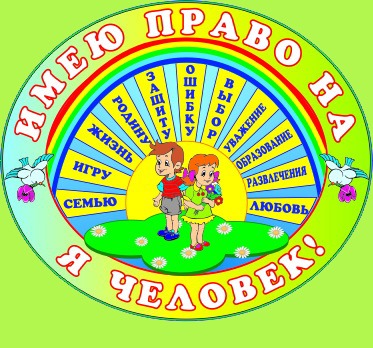 